DARM-BACM-029.docx (Rev. 09/2023)DARM-BACM-029.docx (Rev. 09/2023)DARM-BACM-029.docx (Rev. 09/2023)DARM-BACM-029.docx (Rev. 09/2023)DARM-BACM-029.docx (Rev. 09/2023)DARM-BACM-029.docx (Rev. 09/2023)DARM-BACM-029.docx (Rev. 09/2023)DARM-BACM-029.docx (Rev. 09/2023)DARM-BACM-029.docx (Rev. 09/2023)DARM-BACM-029.docx (Rev. 09/2023)DARM-BACM-029.docx (Rev. 09/2023)DARM-BACM-029.docx (Rev. 09/2023)DARM-BACM-029.docx (Rev. 09/2023)DARM-BACM-029.docx (Rev. 09/2023)DARM-BACM-029.docx (Rev. 09/2023)DARM-BACM-029.docx (Rev. 09/2023)DARM-BACM-029.docx (Rev. 09/2023)DARM-BACM-029.docx (Rev. 09/2023)DARM-BACM-029.docx (Rev. 09/2023)DARM-BACM-029.docx (Rev. 09/2023)DARM-BACM-029.docx (Rev. 09/2023)DARM-BACM-029.docx (Rev. 09/2023)DARM-BACM-029.docx (Rev. 09/2023)DARM-BACM-029.docx (Rev. 09/2023)DARM-BACM-029.docx (Rev. 09/2023)DARM-BACM-029.docx (Rev. 09/2023)DARM-BACM-029.docx (Rev. 09/2023)DARM-BACM-029.docx (Rev. 09/2023)DARM-BACM-029.docx (Rev. 09/2023)DARM-BACM-029.docx (Rev. 09/2023)DARM-BACM-029.docx (Rev. 09/2023)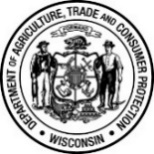 Wisconsin Dept. of Agriculture, Trade and Consumer ProtectionDivision of Agricultural Resource ManagementBureau of Agrichemical ManagementPhone: (608) 224-4537Email: DATCPFert@wisconsin.govWisconsin Dept. of Agriculture, Trade and Consumer ProtectionDivision of Agricultural Resource ManagementBureau of Agrichemical ManagementPhone: (608) 224-4537Email: DATCPFert@wisconsin.govWisconsin Dept. of Agriculture, Trade and Consumer ProtectionDivision of Agricultural Resource ManagementBureau of Agrichemical ManagementPhone: (608) 224-4537Email: DATCPFert@wisconsin.govWisconsin Dept. of Agriculture, Trade and Consumer ProtectionDivision of Agricultural Resource ManagementBureau of Agrichemical ManagementPhone: (608) 224-4537Email: DATCPFert@wisconsin.govWisconsin Dept. of Agriculture, Trade and Consumer ProtectionDivision of Agricultural Resource ManagementBureau of Agrichemical ManagementPhone: (608) 224-4537Email: DATCPFert@wisconsin.govWisconsin Dept. of Agriculture, Trade and Consumer ProtectionDivision of Agricultural Resource ManagementBureau of Agrichemical ManagementPhone: (608) 224-4537Email: DATCPFert@wisconsin.govWisconsin Dept. of Agriculture, Trade and Consumer ProtectionDivision of Agricultural Resource ManagementBureau of Agrichemical ManagementPhone: (608) 224-4537Email: DATCPFert@wisconsin.govWisconsin Dept. of Agriculture, Trade and Consumer ProtectionDivision of Agricultural Resource ManagementBureau of Agrichemical ManagementPhone: (608) 224-4537Email: DATCPFert@wisconsin.govWisconsin Dept. of Agriculture, Trade and Consumer ProtectionDivision of Agricultural Resource ManagementBureau of Agrichemical ManagementPhone: (608) 224-4537Email: DATCPFert@wisconsin.govWisconsin Dept. of Agriculture, Trade and Consumer ProtectionDivision of Agricultural Resource ManagementBureau of Agrichemical ManagementPhone: (608) 224-4537Email: DATCPFert@wisconsin.govWisconsin Dept. of Agriculture, Trade and Consumer ProtectionDivision of Agricultural Resource ManagementBureau of Agrichemical ManagementPhone: (608) 224-4537Email: DATCPFert@wisconsin.govWisconsin Dept. of Agriculture, Trade and Consumer ProtectionDivision of Agricultural Resource ManagementBureau of Agrichemical ManagementPhone: (608) 224-4537Email: DATCPFert@wisconsin.govWisconsin Dept. of Agriculture, Trade and Consumer ProtectionDivision of Agricultural Resource ManagementBureau of Agrichemical ManagementPhone: (608) 224-4537Email: DATCPFert@wisconsin.govWisconsin Dept. of Agriculture, Trade and Consumer ProtectionDivision of Agricultural Resource ManagementBureau of Agrichemical ManagementPhone: (608) 224-4537Email: DATCPFert@wisconsin.govWisconsin Dept. of Agriculture, Trade and Consumer ProtectionDivision of Agricultural Resource ManagementBureau of Agrichemical ManagementPhone: (608) 224-4537Email: DATCPFert@wisconsin.govOFFICE USE ONLYOFFICE USE ONLYOFFICE USE ONLYOFFICE USE ONLYOFFICE USE ONLYOFFICE USE ONLYOFFICE USE ONLYOFFICE USE ONLYOFFICE USE ONLYOFFICE USE ONLYOFFICE USE ONLYOFFICE USE ONLYOFFICE USE ONLYOFFICE USE ONLYWisconsin Dept. of Agriculture, Trade and Consumer ProtectionDivision of Agricultural Resource ManagementBureau of Agrichemical ManagementPhone: (608) 224-4537Email: DATCPFert@wisconsin.govWisconsin Dept. of Agriculture, Trade and Consumer ProtectionDivision of Agricultural Resource ManagementBureau of Agrichemical ManagementPhone: (608) 224-4537Email: DATCPFert@wisconsin.govWisconsin Dept. of Agriculture, Trade and Consumer ProtectionDivision of Agricultural Resource ManagementBureau of Agrichemical ManagementPhone: (608) 224-4537Email: DATCPFert@wisconsin.govWisconsin Dept. of Agriculture, Trade and Consumer ProtectionDivision of Agricultural Resource ManagementBureau of Agrichemical ManagementPhone: (608) 224-4537Email: DATCPFert@wisconsin.govWisconsin Dept. of Agriculture, Trade and Consumer ProtectionDivision of Agricultural Resource ManagementBureau of Agrichemical ManagementPhone: (608) 224-4537Email: DATCPFert@wisconsin.govWisconsin Dept. of Agriculture, Trade and Consumer ProtectionDivision of Agricultural Resource ManagementBureau of Agrichemical ManagementPhone: (608) 224-4537Email: DATCPFert@wisconsin.govWisconsin Dept. of Agriculture, Trade and Consumer ProtectionDivision of Agricultural Resource ManagementBureau of Agrichemical ManagementPhone: (608) 224-4537Email: DATCPFert@wisconsin.govWisconsin Dept. of Agriculture, Trade and Consumer ProtectionDivision of Agricultural Resource ManagementBureau of Agrichemical ManagementPhone: (608) 224-4537Email: DATCPFert@wisconsin.govWisconsin Dept. of Agriculture, Trade and Consumer ProtectionDivision of Agricultural Resource ManagementBureau of Agrichemical ManagementPhone: (608) 224-4537Email: DATCPFert@wisconsin.govWisconsin Dept. of Agriculture, Trade and Consumer ProtectionDivision of Agricultural Resource ManagementBureau of Agrichemical ManagementPhone: (608) 224-4537Email: DATCPFert@wisconsin.govWisconsin Dept. of Agriculture, Trade and Consumer ProtectionDivision of Agricultural Resource ManagementBureau of Agrichemical ManagementPhone: (608) 224-4537Email: DATCPFert@wisconsin.govWisconsin Dept. of Agriculture, Trade and Consumer ProtectionDivision of Agricultural Resource ManagementBureau of Agrichemical ManagementPhone: (608) 224-4537Email: DATCPFert@wisconsin.govWisconsin Dept. of Agriculture, Trade and Consumer ProtectionDivision of Agricultural Resource ManagementBureau of Agrichemical ManagementPhone: (608) 224-4537Email: DATCPFert@wisconsin.govWisconsin Dept. of Agriculture, Trade and Consumer ProtectionDivision of Agricultural Resource ManagementBureau of Agrichemical ManagementPhone: (608) 224-4537Email: DATCPFert@wisconsin.govWisconsin Dept. of Agriculture, Trade and Consumer ProtectionDivision of Agricultural Resource ManagementBureau of Agrichemical ManagementPhone: (608) 224-4537Email: DATCPFert@wisconsin.govDate Issued:Date Issued:Date Issued:Date Issued:Wisconsin Dept. of Agriculture, Trade and Consumer ProtectionDivision of Agricultural Resource ManagementBureau of Agrichemical ManagementPhone: (608) 224-4537Email: DATCPFert@wisconsin.govWisconsin Dept. of Agriculture, Trade and Consumer ProtectionDivision of Agricultural Resource ManagementBureau of Agrichemical ManagementPhone: (608) 224-4537Email: DATCPFert@wisconsin.govWisconsin Dept. of Agriculture, Trade and Consumer ProtectionDivision of Agricultural Resource ManagementBureau of Agrichemical ManagementPhone: (608) 224-4537Email: DATCPFert@wisconsin.govWisconsin Dept. of Agriculture, Trade and Consumer ProtectionDivision of Agricultural Resource ManagementBureau of Agrichemical ManagementPhone: (608) 224-4537Email: DATCPFert@wisconsin.govWisconsin Dept. of Agriculture, Trade and Consumer ProtectionDivision of Agricultural Resource ManagementBureau of Agrichemical ManagementPhone: (608) 224-4537Email: DATCPFert@wisconsin.govWisconsin Dept. of Agriculture, Trade and Consumer ProtectionDivision of Agricultural Resource ManagementBureau of Agrichemical ManagementPhone: (608) 224-4537Email: DATCPFert@wisconsin.govWisconsin Dept. of Agriculture, Trade and Consumer ProtectionDivision of Agricultural Resource ManagementBureau of Agrichemical ManagementPhone: (608) 224-4537Email: DATCPFert@wisconsin.govWisconsin Dept. of Agriculture, Trade and Consumer ProtectionDivision of Agricultural Resource ManagementBureau of Agrichemical ManagementPhone: (608) 224-4537Email: DATCPFert@wisconsin.govWisconsin Dept. of Agriculture, Trade and Consumer ProtectionDivision of Agricultural Resource ManagementBureau of Agrichemical ManagementPhone: (608) 224-4537Email: DATCPFert@wisconsin.govWisconsin Dept. of Agriculture, Trade and Consumer ProtectionDivision of Agricultural Resource ManagementBureau of Agrichemical ManagementPhone: (608) 224-4537Email: DATCPFert@wisconsin.govWisconsin Dept. of Agriculture, Trade and Consumer ProtectionDivision of Agricultural Resource ManagementBureau of Agrichemical ManagementPhone: (608) 224-4537Email: DATCPFert@wisconsin.govWisconsin Dept. of Agriculture, Trade and Consumer ProtectionDivision of Agricultural Resource ManagementBureau of Agrichemical ManagementPhone: (608) 224-4537Email: DATCPFert@wisconsin.govWisconsin Dept. of Agriculture, Trade and Consumer ProtectionDivision of Agricultural Resource ManagementBureau of Agrichemical ManagementPhone: (608) 224-4537Email: DATCPFert@wisconsin.govWisconsin Dept. of Agriculture, Trade and Consumer ProtectionDivision of Agricultural Resource ManagementBureau of Agrichemical ManagementPhone: (608) 224-4537Email: DATCPFert@wisconsin.govWisconsin Dept. of Agriculture, Trade and Consumer ProtectionDivision of Agricultural Resource ManagementBureau of Agrichemical ManagementPhone: (608) 224-4537Email: DATCPFert@wisconsin.gov25900 700SE 1150073000 4600000 7100025900 700SE 1150073000 4600000 7100025900 700SE 1150073000 4600000 7100025900 700SE 1150073000 4600000 7100025900 700SE 1150073000 4600000 7100025900 700SE 1150073000 4600000 7100025900 700SE 1150073000 4600000 7100025900 700SE 1150073000 4600000 7100025900 700SE 1150073000 4600000 7100025900 700SE 1150073000 4600000 7100025900 700SE 1150073000 4600000 7100025900 700SE 1150073000 4600000 7100025900 700SE 1150073000 4600000 71000$      Wisconsin Dept. of Agriculture, Trade and Consumer ProtectionDivision of Agricultural Resource ManagementBureau of Agrichemical ManagementPhone: (608) 224-4537Email: DATCPFert@wisconsin.govWisconsin Dept. of Agriculture, Trade and Consumer ProtectionDivision of Agricultural Resource ManagementBureau of Agrichemical ManagementPhone: (608) 224-4537Email: DATCPFert@wisconsin.govWisconsin Dept. of Agriculture, Trade and Consumer ProtectionDivision of Agricultural Resource ManagementBureau of Agrichemical ManagementPhone: (608) 224-4537Email: DATCPFert@wisconsin.govWisconsin Dept. of Agriculture, Trade and Consumer ProtectionDivision of Agricultural Resource ManagementBureau of Agrichemical ManagementPhone: (608) 224-4537Email: DATCPFert@wisconsin.govWisconsin Dept. of Agriculture, Trade and Consumer ProtectionDivision of Agricultural Resource ManagementBureau of Agrichemical ManagementPhone: (608) 224-4537Email: DATCPFert@wisconsin.govWisconsin Dept. of Agriculture, Trade and Consumer ProtectionDivision of Agricultural Resource ManagementBureau of Agrichemical ManagementPhone: (608) 224-4537Email: DATCPFert@wisconsin.govWisconsin Dept. of Agriculture, Trade and Consumer ProtectionDivision of Agricultural Resource ManagementBureau of Agrichemical ManagementPhone: (608) 224-4537Email: DATCPFert@wisconsin.govWisconsin Dept. of Agriculture, Trade and Consumer ProtectionDivision of Agricultural Resource ManagementBureau of Agrichemical ManagementPhone: (608) 224-4537Email: DATCPFert@wisconsin.govWisconsin Dept. of Agriculture, Trade and Consumer ProtectionDivision of Agricultural Resource ManagementBureau of Agrichemical ManagementPhone: (608) 224-4537Email: DATCPFert@wisconsin.govWisconsin Dept. of Agriculture, Trade and Consumer ProtectionDivision of Agricultural Resource ManagementBureau of Agrichemical ManagementPhone: (608) 224-4537Email: DATCPFert@wisconsin.govWisconsin Dept. of Agriculture, Trade and Consumer ProtectionDivision of Agricultural Resource ManagementBureau of Agrichemical ManagementPhone: (608) 224-4537Email: DATCPFert@wisconsin.govWisconsin Dept. of Agriculture, Trade and Consumer ProtectionDivision of Agricultural Resource ManagementBureau of Agrichemical ManagementPhone: (608) 224-4537Email: DATCPFert@wisconsin.govWisconsin Dept. of Agriculture, Trade and Consumer ProtectionDivision of Agricultural Resource ManagementBureau of Agrichemical ManagementPhone: (608) 224-4537Email: DATCPFert@wisconsin.govWisconsin Dept. of Agriculture, Trade and Consumer ProtectionDivision of Agricultural Resource ManagementBureau of Agrichemical ManagementPhone: (608) 224-4537Email: DATCPFert@wisconsin.govWisconsin Dept. of Agriculture, Trade and Consumer ProtectionDivision of Agricultural Resource ManagementBureau of Agrichemical ManagementPhone: (608) 224-4537Email: DATCPFert@wisconsin.gov25900 700SE 1150073000 5900000 7100025900 700SE 1150073000 5900000 7100025900 700SE 1150073000 5900000 7100025900 700SE 1150073000 5900000 7100025900 700SE 1150073000 5900000 7100025900 700SE 1150073000 5900000 7100025900 700SE 1150073000 5900000 7100025900 700SE 1150073000 5900000 7100025900 700SE 1150073000 5900000 7100025900 700SE 1150073000 5900000 7100025900 700SE 1150073000 5900000 7100025900 700SE 1150073000 5900000 7100025900 700SE 1150073000 5900000 71000$      Annual License Application for Sale or Distribution of Liming MaterialsAnnual License Application for Sale or Distribution of Liming MaterialsAnnual License Application for Sale or Distribution of Liming MaterialsAnnual License Application for Sale or Distribution of Liming MaterialsAnnual License Application for Sale or Distribution of Liming MaterialsAnnual License Application for Sale or Distribution of Liming MaterialsAnnual License Application for Sale or Distribution of Liming MaterialsAnnual License Application for Sale or Distribution of Liming MaterialsAnnual License Application for Sale or Distribution of Liming MaterialsAnnual License Application for Sale or Distribution of Liming MaterialsAnnual License Application for Sale or Distribution of Liming MaterialsAnnual License Application for Sale or Distribution of Liming MaterialsAnnual License Application for Sale or Distribution of Liming MaterialsAnnual License Application for Sale or Distribution of Liming MaterialsAnnual License Application for Sale or Distribution of Liming MaterialsAnnual License Application for Sale or Distribution of Liming MaterialsAnnual License Application for Sale or Distribution of Liming MaterialsAnnual License Application for Sale or Distribution of Liming MaterialsAnnual License Application for Sale or Distribution of Liming MaterialsAnnual License Application for Sale or Distribution of Liming MaterialsAnnual License Application for Sale or Distribution of Liming MaterialsAnnual License Application for Sale or Distribution of Liming MaterialsAnnual License Application for Sale or Distribution of Liming MaterialsAnnual License Application for Sale or Distribution of Liming MaterialsAnnual License Application for Sale or Distribution of Liming MaterialsAnnual License Application for Sale or Distribution of Liming MaterialsAnnual License Application for Sale or Distribution of Liming MaterialsAnnual License Application for Sale or Distribution of Liming MaterialsAnnual License Application for Sale or Distribution of Liming MaterialsAnnual License Application for Sale or Distribution of Liming MaterialsAnnual License Application for Sale or Distribution of Liming Materialsfor January 1 to December 31, 2024for January 1 to December 31, 2024for January 1 to December 31, 2024for January 1 to December 31, 2024for January 1 to December 31, 2024for January 1 to December 31, 2024for January 1 to December 31, 2024for January 1 to December 31, 2024for January 1 to December 31, 2024for January 1 to December 31, 2024for January 1 to December 31, 2024for January 1 to December 31, 2024(Wis. Stat. § 94.66 and Wis. Admin. Code § ATCP 41)(Wis. Stat. § 94.66 and Wis. Admin. Code § ATCP 41)(Wis. Stat. § 94.66 and Wis. Admin. Code § ATCP 41)(Wis. Stat. § 94.66 and Wis. Admin. Code § ATCP 41)(Wis. Stat. § 94.66 and Wis. Admin. Code § ATCP 41)(Wis. Stat. § 94.66 and Wis. Admin. Code § ATCP 41)(Wis. Stat. § 94.66 and Wis. Admin. Code § ATCP 41)(Wis. Stat. § 94.66 and Wis. Admin. Code § ATCP 41)(Wis. Stat. § 94.66 and Wis. Admin. Code § ATCP 41)(Wis. Stat. § 94.66 and Wis. Admin. Code § ATCP 41)(Wis. Stat. § 94.66 and Wis. Admin. Code § ATCP 41)(Wis. Stat. § 94.66 and Wis. Admin. Code § ATCP 41)(Wis. Stat. § 94.66 and Wis. Admin. Code § ATCP 41)(Wis. Stat. § 94.66 and Wis. Admin. Code § ATCP 41)(Wis. Stat. § 94.66 and Wis. Admin. Code § ATCP 41)(Wis. Stat. § 94.66 and Wis. Admin. Code § ATCP 41)(Wis. Stat. § 94.66 and Wis. Admin. Code § ATCP 41)(Wis. Stat. § 94.66 and Wis. Admin. Code § ATCP 41)(Wis. Stat. § 94.66 and Wis. Admin. Code § ATCP 41)COMPLETE A NEW LICENSE APPLICATION FOR CHANGE IN COMPANY NAME OR OWNERSHIP:  SEE LETTER FOR INSTRUCTIONSCOMPLETE A NEW LICENSE APPLICATION FOR CHANGE IN COMPANY NAME OR OWNERSHIP:  SEE LETTER FOR INSTRUCTIONSCOMPLETE A NEW LICENSE APPLICATION FOR CHANGE IN COMPANY NAME OR OWNERSHIP:  SEE LETTER FOR INSTRUCTIONSCOMPLETE A NEW LICENSE APPLICATION FOR CHANGE IN COMPANY NAME OR OWNERSHIP:  SEE LETTER FOR INSTRUCTIONSCOMPLETE A NEW LICENSE APPLICATION FOR CHANGE IN COMPANY NAME OR OWNERSHIP:  SEE LETTER FOR INSTRUCTIONSCOMPLETE A NEW LICENSE APPLICATION FOR CHANGE IN COMPANY NAME OR OWNERSHIP:  SEE LETTER FOR INSTRUCTIONSCOMPLETE A NEW LICENSE APPLICATION FOR CHANGE IN COMPANY NAME OR OWNERSHIP:  SEE LETTER FOR INSTRUCTIONSCOMPLETE A NEW LICENSE APPLICATION FOR CHANGE IN COMPANY NAME OR OWNERSHIP:  SEE LETTER FOR INSTRUCTIONSCOMPLETE A NEW LICENSE APPLICATION FOR CHANGE IN COMPANY NAME OR OWNERSHIP:  SEE LETTER FOR INSTRUCTIONSCOMPLETE A NEW LICENSE APPLICATION FOR CHANGE IN COMPANY NAME OR OWNERSHIP:  SEE LETTER FOR INSTRUCTIONSCOMPLETE A NEW LICENSE APPLICATION FOR CHANGE IN COMPANY NAME OR OWNERSHIP:  SEE LETTER FOR INSTRUCTIONSCOMPLETE A NEW LICENSE APPLICATION FOR CHANGE IN COMPANY NAME OR OWNERSHIP:  SEE LETTER FOR INSTRUCTIONSCOMPLETE A NEW LICENSE APPLICATION FOR CHANGE IN COMPANY NAME OR OWNERSHIP:  SEE LETTER FOR INSTRUCTIONSCOMPLETE A NEW LICENSE APPLICATION FOR CHANGE IN COMPANY NAME OR OWNERSHIP:  SEE LETTER FOR INSTRUCTIONSCOMPLETE A NEW LICENSE APPLICATION FOR CHANGE IN COMPANY NAME OR OWNERSHIP:  SEE LETTER FOR INSTRUCTIONSCOMPLETE A NEW LICENSE APPLICATION FOR CHANGE IN COMPANY NAME OR OWNERSHIP:  SEE LETTER FOR INSTRUCTIONSCOMPLETE A NEW LICENSE APPLICATION FOR CHANGE IN COMPANY NAME OR OWNERSHIP:  SEE LETTER FOR INSTRUCTIONSCOMPLETE A NEW LICENSE APPLICATION FOR CHANGE IN COMPANY NAME OR OWNERSHIP:  SEE LETTER FOR INSTRUCTIONSCOMPLETE A NEW LICENSE APPLICATION FOR CHANGE IN COMPANY NAME OR OWNERSHIP:  SEE LETTER FOR INSTRUCTIONSCOMPLETE A NEW LICENSE APPLICATION FOR CHANGE IN COMPANY NAME OR OWNERSHIP:  SEE LETTER FOR INSTRUCTIONSCOMPLETE A NEW LICENSE APPLICATION FOR CHANGE IN COMPANY NAME OR OWNERSHIP:  SEE LETTER FOR INSTRUCTIONSCOMPLETE A NEW LICENSE APPLICATION FOR CHANGE IN COMPANY NAME OR OWNERSHIP:  SEE LETTER FOR INSTRUCTIONSCOMPLETE A NEW LICENSE APPLICATION FOR CHANGE IN COMPANY NAME OR OWNERSHIP:  SEE LETTER FOR INSTRUCTIONSCOMPLETE A NEW LICENSE APPLICATION FOR CHANGE IN COMPANY NAME OR OWNERSHIP:  SEE LETTER FOR INSTRUCTIONSCOMPLETE A NEW LICENSE APPLICATION FOR CHANGE IN COMPANY NAME OR OWNERSHIP:  SEE LETTER FOR INSTRUCTIONSCOMPLETE A NEW LICENSE APPLICATION FOR CHANGE IN COMPANY NAME OR OWNERSHIP:  SEE LETTER FOR INSTRUCTIONSCOMPLETE A NEW LICENSE APPLICATION FOR CHANGE IN COMPANY NAME OR OWNERSHIP:  SEE LETTER FOR INSTRUCTIONSCOMPLETE A NEW LICENSE APPLICATION FOR CHANGE IN COMPANY NAME OR OWNERSHIP:  SEE LETTER FOR INSTRUCTIONSCOMPLETE A NEW LICENSE APPLICATION FOR CHANGE IN COMPANY NAME OR OWNERSHIP:  SEE LETTER FOR INSTRUCTIONSCOMPLETE A NEW LICENSE APPLICATION FOR CHANGE IN COMPANY NAME OR OWNERSHIP:  SEE LETTER FOR INSTRUCTIONSBUSINESS NAME & MAILING ADDRESSBUSINESS NAME & MAILING ADDRESSBUSINESS NAME & MAILING ADDRESSBUSINESS NAME & MAILING ADDRESSBUSINESS NAME & MAILING ADDRESSBUSINESS NAME & MAILING ADDRESSBUSINESS NAME & MAILING ADDRESSBUSINESS NAME & MAILING ADDRESSBUSINESS NAME & MAILING ADDRESSBUSINESS NAME & MAILING ADDRESSBUSINESS NAME & MAILING ADDRESSBUSINESS NAME & MAILING ADDRESSBUSINESS NAME & MAILING ADDRESSBUSINESS NAME & MAILING ADDRESScorrect only preprinted label errors belowcorrect only preprinted label errors belowcorrect only preprinted label errors belowcorrect only preprinted label errors belowcorrect only preprinted label errors belowcorrect only preprinted label errors belowcorrect only preprinted label errors belowcorrect only preprinted label errors belowcorrect only preprinted label errors belowcorrect only preprinted label errors belowcorrect only preprinted label errors belowcorrect only preprinted label errors belowcorrect only preprinted label errors belowcorrect only preprinted label errors belowcorrect only preprinted label errors belowcorrect only preprinted label errors belowcorrect only preprinted label errors belowNAMENAMENAMENAMENAMENAMENAMENAMENAMENAMENAMENAMENAMENAMENAMENAMENAMECONTACT NAMECONTACT NAMECONTACT NAMECONTACT NAMECONTACT NAMECONTACT NAMECONTACT NAMECONTACT NAMECONTACT NAMECONTACT NAMECONTACT NAMECONTACT NAMECONTACT NAMECONTACT NAMECONTACT NAMECONTACT NAMECONTACT NAMESTREET ADDRESSSTREET ADDRESSSTREET ADDRESSSTREET ADDRESSSTREET ADDRESSSTREET ADDRESSSTREET ADDRESSSTREET ADDRESSSTREET ADDRESSSTREET ADDRESSSTREET ADDRESSPO BOXPO BOXPO BOXPO BOXPO BOXPO BOXCITYCITYCITYCITYCITYCITYCITYCITYCITYCITYCITYSTATESTATESTATEZIPZIPZIPDOING BUSINESS AS NAMEDOING BUSINESS AS NAMEDOING BUSINESS AS NAMEDOING BUSINESS AS NAMEDOING BUSINESS AS NAMEDOING BUSINESS AS NAMEDOING BUSINESS AS NAMEDOING BUSINESS AS NAMEFEDERAL EMPLOYER I.D. # (FEIN) (OPTIONAL)FEDERAL EMPLOYER I.D. # (FEIN) (OPTIONAL)FEDERAL EMPLOYER I.D. # (FEIN) (OPTIONAL)FEDERAL EMPLOYER I.D. # (FEIN) (OPTIONAL)FEDERAL EMPLOYER I.D. # (FEIN) (OPTIONAL)FEDERAL EMPLOYER I.D. # (FEIN) (OPTIONAL)FEDERAL EMPLOYER I.D. # (FEIN) (OPTIONAL)FEDERAL EMPLOYER I.D. # (FEIN) (OPTIONAL)FEDERAL EMPLOYER I.D. # (FEIN) (OPTIONAL)FEDERAL EMPLOYER I.D. # (FEIN) (OPTIONAL)FEDERAL EMPLOYER I.D. # (FEIN) (OPTIONAL)COMPANY WEBSITE ADDRESS COMPANY WEBSITE ADDRESS COMPANY WEBSITE ADDRESS COMPANY WEBSITE ADDRESS COMPANY WEBSITE ADDRESS COMPANY WEBSITE ADDRESS COMPANY WEBSITE ADDRESS COMPANY WEBSITE ADDRESS COMPANY WEBSITE ADDRESS COMPANY WEBSITE ADDRESS COMPANY WEBSITE ADDRESS COMPANY WEBSITE ADDRESS CHECK ONE:CHECK ONE:CHECK ONE: Partnership Partnership Partnership Cooperative Cooperative Cooperative Corporation Corporation Corporation Corporation Corporation Corporation Sole Proprietor   Sole Proprietor   Sole Proprietor   Sole Proprietor   LLC LLC LLC LLC LLCState of FormationState of FormationState of FormationState of FormationState of FormationCHECK ALL APPROPRIATE BOXES FOR THE INDEX ZONES OF MATERIALS TO BE SOLDCHECK ALL APPROPRIATE BOXES FOR THE INDEX ZONES OF MATERIALS TO BE SOLDCHECK ALL APPROPRIATE BOXES FOR THE INDEX ZONES OF MATERIALS TO BE SOLDCHECK ALL APPROPRIATE BOXES FOR THE INDEX ZONES OF MATERIALS TO BE SOLDCHECK ALL APPROPRIATE BOXES FOR THE INDEX ZONES OF MATERIALS TO BE SOLDCHECK ALL APPROPRIATE BOXES FOR THE INDEX ZONES OF MATERIALS TO BE SOLDCHECK ALL APPROPRIATE BOXES FOR THE INDEX ZONES OF MATERIALS TO BE SOLDCHECK ALL APPROPRIATE BOXES FOR THE INDEX ZONES OF MATERIALS TO BE SOLDCHECK ALL APPROPRIATE BOXES FOR THE INDEX ZONES OF MATERIALS TO BE SOLDCHECK ALL APPROPRIATE BOXES FOR THE INDEX ZONES OF MATERIALS TO BE SOLDCHECK ALL APPROPRIATE BOXES FOR THE INDEX ZONES OF MATERIALS TO BE SOLDCHECK ALL APPROPRIATE BOXES FOR THE INDEX ZONES OF MATERIALS TO BE SOLDCHECK ALL APPROPRIATE BOXES FOR THE INDEX ZONES OF MATERIALS TO BE SOLDCHECK ALL APPROPRIATE BOXES FOR THE INDEX ZONES OF MATERIALS TO BE SOLDCHECK ALL APPROPRIATE BOXES FOR THE INDEX ZONES OF MATERIALS TO BE SOLDCHECK ALL APPROPRIATE BOXES FOR THE INDEX ZONES OF MATERIALS TO BE SOLDCHECK ALL APPROPRIATE BOXES FOR THE INDEX ZONES OF MATERIALS TO BE SOLDCHECK ALL APPROPRIATE BOXES FOR THE INDEX ZONES OF MATERIALS TO BE SOLDCHECK ALL APPROPRIATE BOXES FOR THE INDEX ZONES OF MATERIALS TO BE SOLDCHECK ALL APPROPRIATE BOXES FOR THE INDEX ZONES OF MATERIALS TO BE SOLDCHECK ALL APPROPRIATE BOXES FOR THE INDEX ZONES OF MATERIALS TO BE SOLDCHECK ALL APPROPRIATE BOXES FOR THE INDEX ZONES OF MATERIALS TO BE SOLDCHECK ALL APPROPRIATE BOXES FOR THE INDEX ZONES OF MATERIALS TO BE SOLDCHECK ALL APPROPRIATE BOXES FOR THE INDEX ZONES OF MATERIALS TO BE SOLDCHECK ALL APPROPRIATE BOXES FOR THE INDEX ZONES OF MATERIALS TO BE SOLDCHECK ALL APPROPRIATE BOXES FOR THE INDEX ZONES OF MATERIALS TO BE SOLDCHECK ALL APPROPRIATE BOXES FOR THE INDEX ZONES OF MATERIALS TO BE SOLDCHECK ALL APPROPRIATE BOXES FOR THE INDEX ZONES OF MATERIALS TO BE SOLDCHECK ALL APPROPRIATE BOXES FOR THE INDEX ZONES OF MATERIALS TO BE SOLDCHECK ALL APPROPRIATE BOXES FOR THE INDEX ZONES OF MATERIALS TO BE SOLDCHECK ALL APPROPRIATE BOXES FOR THE INDEX ZONES OF MATERIALS TO BE SOLD Marl Marl Marl Marl Marl Marl Marl Marl Paper Mill Paper Mill Paper Mill Paper Mill Paper Mill Paper Mill Paper Mill Paper Mill Paper Mill Paper Mill Paper Mill Paper Mill Recycled Byproducts Recycled Byproducts Recycled Byproducts Recycled Byproducts Recycled Byproducts Recycled Byproducts Recycled Byproducts Recycled Byproducts Recycled Byproducts Recycled Byproducts Recycled Byproducts Less than 40   Less than 40   Less than 40   Less than 40   40-49 40-49 40-49 50-59 50-59 50-59 60-69 60-69 60-69 60-69 60-69 60-69 70-79 70-79 80-89 80-89 80-89 80-89 80-89 90-00 90-00 90-00 90-00 100 or more 100 or more 100 or more 100 or moreNo person shall engage in the business of selling or distributing liming materials in Wisconsin without first obtaining a license from the Dept. of Agriculture, Trade and Consumer Protection, unless one is selling or distributing liming materials produced by a license holder.No person shall engage in the business of selling or distributing liming materials in Wisconsin without first obtaining a license from the Dept. of Agriculture, Trade and Consumer Protection, unless one is selling or distributing liming materials produced by a license holder.No person shall engage in the business of selling or distributing liming materials in Wisconsin without first obtaining a license from the Dept. of Agriculture, Trade and Consumer Protection, unless one is selling or distributing liming materials produced by a license holder.No person shall engage in the business of selling or distributing liming materials in Wisconsin without first obtaining a license from the Dept. of Agriculture, Trade and Consumer Protection, unless one is selling or distributing liming materials produced by a license holder.No person shall engage in the business of selling or distributing liming materials in Wisconsin without first obtaining a license from the Dept. of Agriculture, Trade and Consumer Protection, unless one is selling or distributing liming materials produced by a license holder.No person shall engage in the business of selling or distributing liming materials in Wisconsin without first obtaining a license from the Dept. of Agriculture, Trade and Consumer Protection, unless one is selling or distributing liming materials produced by a license holder.No person shall engage in the business of selling or distributing liming materials in Wisconsin without first obtaining a license from the Dept. of Agriculture, Trade and Consumer Protection, unless one is selling or distributing liming materials produced by a license holder.No person shall engage in the business of selling or distributing liming materials in Wisconsin without first obtaining a license from the Dept. of Agriculture, Trade and Consumer Protection, unless one is selling or distributing liming materials produced by a license holder.No person shall engage in the business of selling or distributing liming materials in Wisconsin without first obtaining a license from the Dept. of Agriculture, Trade and Consumer Protection, unless one is selling or distributing liming materials produced by a license holder.No person shall engage in the business of selling or distributing liming materials in Wisconsin without first obtaining a license from the Dept. of Agriculture, Trade and Consumer Protection, unless one is selling or distributing liming materials produced by a license holder.No person shall engage in the business of selling or distributing liming materials in Wisconsin without first obtaining a license from the Dept. of Agriculture, Trade and Consumer Protection, unless one is selling or distributing liming materials produced by a license holder.No person shall engage in the business of selling or distributing liming materials in Wisconsin without first obtaining a license from the Dept. of Agriculture, Trade and Consumer Protection, unless one is selling or distributing liming materials produced by a license holder.No person shall engage in the business of selling or distributing liming materials in Wisconsin without first obtaining a license from the Dept. of Agriculture, Trade and Consumer Protection, unless one is selling or distributing liming materials produced by a license holder.No person shall engage in the business of selling or distributing liming materials in Wisconsin without first obtaining a license from the Dept. of Agriculture, Trade and Consumer Protection, unless one is selling or distributing liming materials produced by a license holder.No person shall engage in the business of selling or distributing liming materials in Wisconsin without first obtaining a license from the Dept. of Agriculture, Trade and Consumer Protection, unless one is selling or distributing liming materials produced by a license holder.No person shall engage in the business of selling or distributing liming materials in Wisconsin without first obtaining a license from the Dept. of Agriculture, Trade and Consumer Protection, unless one is selling or distributing liming materials produced by a license holder.No person shall engage in the business of selling or distributing liming materials in Wisconsin without first obtaining a license from the Dept. of Agriculture, Trade and Consumer Protection, unless one is selling or distributing liming materials produced by a license holder.No person shall engage in the business of selling or distributing liming materials in Wisconsin without first obtaining a license from the Dept. of Agriculture, Trade and Consumer Protection, unless one is selling or distributing liming materials produced by a license holder.No person shall engage in the business of selling or distributing liming materials in Wisconsin without first obtaining a license from the Dept. of Agriculture, Trade and Consumer Protection, unless one is selling or distributing liming materials produced by a license holder.No person shall engage in the business of selling or distributing liming materials in Wisconsin without first obtaining a license from the Dept. of Agriculture, Trade and Consumer Protection, unless one is selling or distributing liming materials produced by a license holder.No person shall engage in the business of selling or distributing liming materials in Wisconsin without first obtaining a license from the Dept. of Agriculture, Trade and Consumer Protection, unless one is selling or distributing liming materials produced by a license holder.No person shall engage in the business of selling or distributing liming materials in Wisconsin without first obtaining a license from the Dept. of Agriculture, Trade and Consumer Protection, unless one is selling or distributing liming materials produced by a license holder.No person shall engage in the business of selling or distributing liming materials in Wisconsin without first obtaining a license from the Dept. of Agriculture, Trade and Consumer Protection, unless one is selling or distributing liming materials produced by a license holder.No person shall engage in the business of selling or distributing liming materials in Wisconsin without first obtaining a license from the Dept. of Agriculture, Trade and Consumer Protection, unless one is selling or distributing liming materials produced by a license holder.No person shall engage in the business of selling or distributing liming materials in Wisconsin without first obtaining a license from the Dept. of Agriculture, Trade and Consumer Protection, unless one is selling or distributing liming materials produced by a license holder.No person shall engage in the business of selling or distributing liming materials in Wisconsin without first obtaining a license from the Dept. of Agriculture, Trade and Consumer Protection, unless one is selling or distributing liming materials produced by a license holder.No person shall engage in the business of selling or distributing liming materials in Wisconsin without first obtaining a license from the Dept. of Agriculture, Trade and Consumer Protection, unless one is selling or distributing liming materials produced by a license holder.No person shall engage in the business of selling or distributing liming materials in Wisconsin without first obtaining a license from the Dept. of Agriculture, Trade and Consumer Protection, unless one is selling or distributing liming materials produced by a license holder.No person shall engage in the business of selling or distributing liming materials in Wisconsin without first obtaining a license from the Dept. of Agriculture, Trade and Consumer Protection, unless one is selling or distributing liming materials produced by a license holder.No person shall engage in the business of selling or distributing liming materials in Wisconsin without first obtaining a license from the Dept. of Agriculture, Trade and Consumer Protection, unless one is selling or distributing liming materials produced by a license holder.No person shall engage in the business of selling or distributing liming materials in Wisconsin without first obtaining a license from the Dept. of Agriculture, Trade and Consumer Protection, unless one is selling or distributing liming materials produced by a license holder.LOCATION OF PLACES OF MANUFACTURE OF LIMING MATERIALS  If more space is needed, attach additional sheets)LOCATION OF PLACES OF MANUFACTURE OF LIMING MATERIALS  If more space is needed, attach additional sheets)LOCATION OF PLACES OF MANUFACTURE OF LIMING MATERIALS  If more space is needed, attach additional sheets)LOCATION OF PLACES OF MANUFACTURE OF LIMING MATERIALS  If more space is needed, attach additional sheets)LOCATION OF PLACES OF MANUFACTURE OF LIMING MATERIALS  If more space is needed, attach additional sheets)LOCATION OF PLACES OF MANUFACTURE OF LIMING MATERIALS  If more space is needed, attach additional sheets)LOCATION OF PLACES OF MANUFACTURE OF LIMING MATERIALS  If more space is needed, attach additional sheets)LOCATION OF PLACES OF MANUFACTURE OF LIMING MATERIALS  If more space is needed, attach additional sheets)LOCATION OF PLACES OF MANUFACTURE OF LIMING MATERIALS  If more space is needed, attach additional sheets)LOCATION OF PLACES OF MANUFACTURE OF LIMING MATERIALS  If more space is needed, attach additional sheets)LOCATION OF PLACES OF MANUFACTURE OF LIMING MATERIALS  If more space is needed, attach additional sheets)LOCATION OF PLACES OF MANUFACTURE OF LIMING MATERIALS  If more space is needed, attach additional sheets)LOCATION OF PLACES OF MANUFACTURE OF LIMING MATERIALS  If more space is needed, attach additional sheets)LOCATION OF PLACES OF MANUFACTURE OF LIMING MATERIALS  If more space is needed, attach additional sheets)LOCATION OF PLACES OF MANUFACTURE OF LIMING MATERIALS  If more space is needed, attach additional sheets)LOCATION OF PLACES OF MANUFACTURE OF LIMING MATERIALS  If more space is needed, attach additional sheets)LOCATION OF PLACES OF MANUFACTURE OF LIMING MATERIALS  If more space is needed, attach additional sheets)LOCATION OF PLACES OF MANUFACTURE OF LIMING MATERIALS  If more space is needed, attach additional sheets)LOCATION OF PLACES OF MANUFACTURE OF LIMING MATERIALS  If more space is needed, attach additional sheets)LOCATION OF PLACES OF MANUFACTURE OF LIMING MATERIALS  If more space is needed, attach additional sheets)LOCATION OF PLACES OF MANUFACTURE OF LIMING MATERIALS  If more space is needed, attach additional sheets)LOCATION OF PLACES OF MANUFACTURE OF LIMING MATERIALS  If more space is needed, attach additional sheets)LOCATION OF PLACES OF MANUFACTURE OF LIMING MATERIALS  If more space is needed, attach additional sheets)LOCATION OF PLACES OF MANUFACTURE OF LIMING MATERIALS  If more space is needed, attach additional sheets)LOCATION OF PLACES OF MANUFACTURE OF LIMING MATERIALS  If more space is needed, attach additional sheets)LOCATION OF PLACES OF MANUFACTURE OF LIMING MATERIALS  If more space is needed, attach additional sheets)LOCATION OF PLACES OF MANUFACTURE OF LIMING MATERIALS  If more space is needed, attach additional sheets)LOCATION OF PLACES OF MANUFACTURE OF LIMING MATERIALS  If more space is needed, attach additional sheets)LOCATION OF PLACES OF MANUFACTURE OF LIMING MATERIALS  If more space is needed, attach additional sheets)LOCATION OF PLACES OF MANUFACTURE OF LIMING MATERIALS  If more space is needed, attach additional sheets)LOCATION OF PLACES OF MANUFACTURE OF LIMING MATERIALS  If more space is needed, attach additional sheets)QuarryQuarryQuarryQuarryQuarryVendorVendorVendorCountyCountyCountyCountyCountyCountyCountyCountyTownTownTownTownSectionSectionSectionSectionSectionSectionIndex Zone of QuarryIndex Zone of QuarryIndex Zone of QuarryIndex Zone of QuarryIndex Zone of QuarryLICENSE FEELICENSE FEELICENSE FEELICENSE FEELICENSE FEELICENSE FEELICENSE FEELICENSE FEELICENSE FEELICENSE FEELICENSE FEELICENSE FEELICENSE FEELICENSE FEELICENSE FEELICENSE FEELICENSE FEELICENSE FEELICENSE FEELICENSE FEELICENSE FEELICENSE FEELICENSE FEELICENSE FEELICENSE FEELICENSE FEELICENSE FEELICENSE FEELICENSE FEELICENSE FEELICENSE FEEProducer/Distributor License Fee $10.00Producer/Distributor License Fee $10.00Producer/Distributor License Fee $10.00Producer/Distributor License Fee $10.00Producer/Distributor License Fee $10.00Producer/Distributor License Fee $10.00Producer/Distributor License Fee $10.00Producer/Distributor License Fee $10.00Producer/Distributor License Fee $10.00Producer/Distributor License Fee $10.00Producer/Distributor License Fee $10.00Producer/Distributor License Fee $10.00Producer/Distributor License Fee $10.00Producer/Distributor License Fee $10.00Producer/Distributor License Fee $10.00Producer/Distributor License Fee $10.00Producer/Distributor License Fee $10.00Producer/Distributor License Fee $10.00Producer/Distributor License Fee $10.00Producer/Distributor License Fee $10.00Producer/Distributor License Fee $10.00Producer/Distributor License Fee $10.00Producer/Distributor License Fee $10.00Producer/Distributor License Fee $10.00Producer/Distributor License Fee $10.00Producer/Distributor License Fee $10.00 $ 10.00 $ 10.00 $ 10.00 $ 10.00 $ 10.00Add $5.00 late filing fee if renewing after December 31 (S. 93.21(5), Wis. Stats)Add $5.00 late filing fee if renewing after December 31 (S. 93.21(5), Wis. Stats)Add $5.00 late filing fee if renewing after December 31 (S. 93.21(5), Wis. Stats)Add $5.00 late filing fee if renewing after December 31 (S. 93.21(5), Wis. Stats)Add $5.00 late filing fee if renewing after December 31 (S. 93.21(5), Wis. Stats)Add $5.00 late filing fee if renewing after December 31 (S. 93.21(5), Wis. Stats)Add $5.00 late filing fee if renewing after December 31 (S. 93.21(5), Wis. Stats)Add $5.00 late filing fee if renewing after December 31 (S. 93.21(5), Wis. Stats)Add $5.00 late filing fee if renewing after December 31 (S. 93.21(5), Wis. Stats)Add $5.00 late filing fee if renewing after December 31 (S. 93.21(5), Wis. Stats)Add $5.00 late filing fee if renewing after December 31 (S. 93.21(5), Wis. Stats)Add $5.00 late filing fee if renewing after December 31 (S. 93.21(5), Wis. Stats)Add $5.00 late filing fee if renewing after December 31 (S. 93.21(5), Wis. Stats)Add $5.00 late filing fee if renewing after December 31 (S. 93.21(5), Wis. Stats)Add $5.00 late filing fee if renewing after December 31 (S. 93.21(5), Wis. Stats)Add $5.00 late filing fee if renewing after December 31 (S. 93.21(5), Wis. Stats)Add $5.00 late filing fee if renewing after December 31 (S. 93.21(5), Wis. Stats)Add $5.00 late filing fee if renewing after December 31 (S. 93.21(5), Wis. Stats)Add $5.00 late filing fee if renewing after December 31 (S. 93.21(5), Wis. Stats)Add $5.00 late filing fee if renewing after December 31 (S. 93.21(5), Wis. Stats)Add $5.00 late filing fee if renewing after December 31 (S. 93.21(5), Wis. Stats)Add $5.00 late filing fee if renewing after December 31 (S. 93.21(5), Wis. Stats)Add $5.00 late filing fee if renewing after December 31 (S. 93.21(5), Wis. Stats)Add $5.00 late filing fee if renewing after December 31 (S. 93.21(5), Wis. Stats)Add $5.00 late filing fee if renewing after December 31 (S. 93.21(5), Wis. Stats)Add $5.00 late filing fee if renewing after December 31 (S. 93.21(5), Wis. Stats)$      $      $      $      $      total feetotal feetotal feetotal feetotal feetotal feetotal feetotal feetotal feetotal feetotal feetotal feetotal feetotal feetotal feetotal feetotal feetotal feetotal feetotal feetotal feetotal feetotal feetotal feetotal feetotal fee$      $      $      $      $      I certify that all information on this application is true and correct.I certify that all information on this application is true and correct.I certify that all information on this application is true and correct.I certify that all information on this application is true and correct.I certify that all information on this application is true and correct.I certify that all information on this application is true and correct.I certify that all information on this application is true and correct.I certify that all information on this application is true and correct.I certify that all information on this application is true and correct.I certify that all information on this application is true and correct.I certify that all information on this application is true and correct.I certify that all information on this application is true and correct.I certify that all information on this application is true and correct.I certify that all information on this application is true and correct.I certify that all information on this application is true and correct.I certify that all information on this application is true and correct.I certify that all information on this application is true and correct.I certify that all information on this application is true and correct.I certify that all information on this application is true and correct.I certify that all information on this application is true and correct.I certify that all information on this application is true and correct.I certify that all information on this application is true and correct.I certify that all information on this application is true and correct.I certify that all information on this application is true and correct.I certify that all information on this application is true and correct.I certify that all information on this application is true and correct.I certify that all information on this application is true and correct.I certify that all information on this application is true and correct.I certify that all information on this application is true and correct.I certify that all information on this application is true and correct.I certify that all information on this application is true and correct.SIGNATURESIGNATURESIGNATURESIGNATURESIGNATURESIGNATURESIGNATURESIGNATURESIGNATURESIGNATURESIGNATURETITLETITLETITLETITLETITLETITLETITLETITLETITLETITLETITLETITLETITLETITLEDATEDATEDATEDATEDATEDATEPRINT NAMEPRINT NAMEPRINT NAMEPRINT NAMEPRINT NAMEPRINT NAMEPRINT NAMEPRINT NAMEPRINT NAMEPRINT NAMEPRINT NAMEPRINT NAMEPRINT NAMEPHONEPHONEPHONEPHONEPHONEPHONEPHONEPHONEPHONEEMAILEMAILEMAILEMAILEMAILEMAILEMAILEMAILEMAILMake check payable to: Wisconsin Department of Agriculture, Trade and Consumer Protection (DATCP)Mail all forms & check to: State of Wisconsin, DATCP, Box 93178, Milwaukee WI  53293-0178Make check payable to: Wisconsin Department of Agriculture, Trade and Consumer Protection (DATCP)Mail all forms & check to: State of Wisconsin, DATCP, Box 93178, Milwaukee WI  53293-0178Make check payable to: Wisconsin Department of Agriculture, Trade and Consumer Protection (DATCP)Mail all forms & check to: State of Wisconsin, DATCP, Box 93178, Milwaukee WI  53293-0178Make check payable to: Wisconsin Department of Agriculture, Trade and Consumer Protection (DATCP)Mail all forms & check to: State of Wisconsin, DATCP, Box 93178, Milwaukee WI  53293-0178Make check payable to: Wisconsin Department of Agriculture, Trade and Consumer Protection (DATCP)Mail all forms & check to: State of Wisconsin, DATCP, Box 93178, Milwaukee WI  53293-0178Make check payable to: Wisconsin Department of Agriculture, Trade and Consumer Protection (DATCP)Mail all forms & check to: State of Wisconsin, DATCP, Box 93178, Milwaukee WI  53293-0178Make check payable to: Wisconsin Department of Agriculture, Trade and Consumer Protection (DATCP)Mail all forms & check to: State of Wisconsin, DATCP, Box 93178, Milwaukee WI  53293-0178Make check payable to: Wisconsin Department of Agriculture, Trade and Consumer Protection (DATCP)Mail all forms & check to: State of Wisconsin, DATCP, Box 93178, Milwaukee WI  53293-0178Make check payable to: Wisconsin Department of Agriculture, Trade and Consumer Protection (DATCP)Mail all forms & check to: State of Wisconsin, DATCP, Box 93178, Milwaukee WI  53293-0178Make check payable to: Wisconsin Department of Agriculture, Trade and Consumer Protection (DATCP)Mail all forms & check to: State of Wisconsin, DATCP, Box 93178, Milwaukee WI  53293-0178Make check payable to: Wisconsin Department of Agriculture, Trade and Consumer Protection (DATCP)Mail all forms & check to: State of Wisconsin, DATCP, Box 93178, Milwaukee WI  53293-0178Make check payable to: Wisconsin Department of Agriculture, Trade and Consumer Protection (DATCP)Mail all forms & check to: State of Wisconsin, DATCP, Box 93178, Milwaukee WI  53293-0178Make check payable to: Wisconsin Department of Agriculture, Trade and Consumer Protection (DATCP)Mail all forms & check to: State of Wisconsin, DATCP, Box 93178, Milwaukee WI  53293-0178Make check payable to: Wisconsin Department of Agriculture, Trade and Consumer Protection (DATCP)Mail all forms & check to: State of Wisconsin, DATCP, Box 93178, Milwaukee WI  53293-0178Make check payable to: Wisconsin Department of Agriculture, Trade and Consumer Protection (DATCP)Mail all forms & check to: State of Wisconsin, DATCP, Box 93178, Milwaukee WI  53293-0178Make check payable to: Wisconsin Department of Agriculture, Trade and Consumer Protection (DATCP)Mail all forms & check to: State of Wisconsin, DATCP, Box 93178, Milwaukee WI  53293-0178Make check payable to: Wisconsin Department of Agriculture, Trade and Consumer Protection (DATCP)Mail all forms & check to: State of Wisconsin, DATCP, Box 93178, Milwaukee WI  53293-0178Make check payable to: Wisconsin Department of Agriculture, Trade and Consumer Protection (DATCP)Mail all forms & check to: State of Wisconsin, DATCP, Box 93178, Milwaukee WI  53293-0178Make check payable to: Wisconsin Department of Agriculture, Trade and Consumer Protection (DATCP)Mail all forms & check to: State of Wisconsin, DATCP, Box 93178, Milwaukee WI  53293-0178Make check payable to: Wisconsin Department of Agriculture, Trade and Consumer Protection (DATCP)Mail all forms & check to: State of Wisconsin, DATCP, Box 93178, Milwaukee WI  53293-0178Make check payable to: Wisconsin Department of Agriculture, Trade and Consumer Protection (DATCP)Mail all forms & check to: State of Wisconsin, DATCP, Box 93178, Milwaukee WI  53293-0178Make check payable to: Wisconsin Department of Agriculture, Trade and Consumer Protection (DATCP)Mail all forms & check to: State of Wisconsin, DATCP, Box 93178, Milwaukee WI  53293-0178Make check payable to: Wisconsin Department of Agriculture, Trade and Consumer Protection (DATCP)Mail all forms & check to: State of Wisconsin, DATCP, Box 93178, Milwaukee WI  53293-0178Make check payable to: Wisconsin Department of Agriculture, Trade and Consumer Protection (DATCP)Mail all forms & check to: State of Wisconsin, DATCP, Box 93178, Milwaukee WI  53293-0178Make check payable to: Wisconsin Department of Agriculture, Trade and Consumer Protection (DATCP)Mail all forms & check to: State of Wisconsin, DATCP, Box 93178, Milwaukee WI  53293-0178Make check payable to: Wisconsin Department of Agriculture, Trade and Consumer Protection (DATCP)Mail all forms & check to: State of Wisconsin, DATCP, Box 93178, Milwaukee WI  53293-0178Make check payable to: Wisconsin Department of Agriculture, Trade and Consumer Protection (DATCP)Mail all forms & check to: State of Wisconsin, DATCP, Box 93178, Milwaukee WI  53293-0178Make check payable to: Wisconsin Department of Agriculture, Trade and Consumer Protection (DATCP)Mail all forms & check to: State of Wisconsin, DATCP, Box 93178, Milwaukee WI  53293-0178Make check payable to: Wisconsin Department of Agriculture, Trade and Consumer Protection (DATCP)Mail all forms & check to: State of Wisconsin, DATCP, Box 93178, Milwaukee WI  53293-0178Make check payable to: Wisconsin Department of Agriculture, Trade and Consumer Protection (DATCP)Mail all forms & check to: State of Wisconsin, DATCP, Box 93178, Milwaukee WI  53293-0178Make check payable to: Wisconsin Department of Agriculture, Trade and Consumer Protection (DATCP)Mail all forms & check to: State of Wisconsin, DATCP, Box 93178, Milwaukee WI  53293-0178Errors or omissions will delay the issuance of your license.Errors or omissions will delay the issuance of your license.Errors or omissions will delay the issuance of your license.Errors or omissions will delay the issuance of your license.Errors or omissions will delay the issuance of your license.Errors or omissions will delay the issuance of your license.Errors or omissions will delay the issuance of your license.Errors or omissions will delay the issuance of your license.Errors or omissions will delay the issuance of your license.Errors or omissions will delay the issuance of your license.Errors or omissions will delay the issuance of your license.Errors or omissions will delay the issuance of your license.Errors or omissions will delay the issuance of your license.Errors or omissions will delay the issuance of your license.Errors or omissions will delay the issuance of your license.Errors or omissions will delay the issuance of your license.Errors or omissions will delay the issuance of your license.Errors or omissions will delay the issuance of your license.Errors or omissions will delay the issuance of your license.Errors or omissions will delay the issuance of your license.Errors or omissions will delay the issuance of your license.Errors or omissions will delay the issuance of your license.Errors or omissions will delay the issuance of your license.Errors or omissions will delay the issuance of your license.Errors or omissions will delay the issuance of your license.Errors or omissions will delay the issuance of your license.Errors or omissions will delay the issuance of your license.Errors or omissions will delay the issuance of your license.Errors or omissions will delay the issuance of your license.Errors or omissions will delay the issuance of your license.Errors or omissions will delay the issuance of your license.Personal information you provide may be used for purposes other than that for which it was originally collected (sec. 15.04(1)(m), Wis. Stats.).Completion of this form is required to obtain a Liming Materials license (ss. 15.04(1)(m) and 94.66(3), Wis. Stats., ATCP 41.06(1), Wis. Admin Code).Personal information you provide may be used for purposes other than that for which it was originally collected (sec. 15.04(1)(m), Wis. Stats.).Completion of this form is required to obtain a Liming Materials license (ss. 15.04(1)(m) and 94.66(3), Wis. Stats., ATCP 41.06(1), Wis. Admin Code).Personal information you provide may be used for purposes other than that for which it was originally collected (sec. 15.04(1)(m), Wis. Stats.).Completion of this form is required to obtain a Liming Materials license (ss. 15.04(1)(m) and 94.66(3), Wis. Stats., ATCP 41.06(1), Wis. Admin Code).Personal information you provide may be used for purposes other than that for which it was originally collected (sec. 15.04(1)(m), Wis. Stats.).Completion of this form is required to obtain a Liming Materials license (ss. 15.04(1)(m) and 94.66(3), Wis. Stats., ATCP 41.06(1), Wis. Admin Code).Personal information you provide may be used for purposes other than that for which it was originally collected (sec. 15.04(1)(m), Wis. Stats.).Completion of this form is required to obtain a Liming Materials license (ss. 15.04(1)(m) and 94.66(3), Wis. Stats., ATCP 41.06(1), Wis. Admin Code).Personal information you provide may be used for purposes other than that for which it was originally collected (sec. 15.04(1)(m), Wis. Stats.).Completion of this form is required to obtain a Liming Materials license (ss. 15.04(1)(m) and 94.66(3), Wis. Stats., ATCP 41.06(1), Wis. Admin Code).Personal information you provide may be used for purposes other than that for which it was originally collected (sec. 15.04(1)(m), Wis. Stats.).Completion of this form is required to obtain a Liming Materials license (ss. 15.04(1)(m) and 94.66(3), Wis. Stats., ATCP 41.06(1), Wis. Admin Code).Personal information you provide may be used for purposes other than that for which it was originally collected (sec. 15.04(1)(m), Wis. Stats.).Completion of this form is required to obtain a Liming Materials license (ss. 15.04(1)(m) and 94.66(3), Wis. Stats., ATCP 41.06(1), Wis. Admin Code).Personal information you provide may be used for purposes other than that for which it was originally collected (sec. 15.04(1)(m), Wis. Stats.).Completion of this form is required to obtain a Liming Materials license (ss. 15.04(1)(m) and 94.66(3), Wis. Stats., ATCP 41.06(1), Wis. Admin Code).Personal information you provide may be used for purposes other than that for which it was originally collected (sec. 15.04(1)(m), Wis. Stats.).Completion of this form is required to obtain a Liming Materials license (ss. 15.04(1)(m) and 94.66(3), Wis. Stats., ATCP 41.06(1), Wis. Admin Code).Personal information you provide may be used for purposes other than that for which it was originally collected (sec. 15.04(1)(m), Wis. Stats.).Completion of this form is required to obtain a Liming Materials license (ss. 15.04(1)(m) and 94.66(3), Wis. Stats., ATCP 41.06(1), Wis. Admin Code).Personal information you provide may be used for purposes other than that for which it was originally collected (sec. 15.04(1)(m), Wis. Stats.).Completion of this form is required to obtain a Liming Materials license (ss. 15.04(1)(m) and 94.66(3), Wis. Stats., ATCP 41.06(1), Wis. Admin Code).Personal information you provide may be used for purposes other than that for which it was originally collected (sec. 15.04(1)(m), Wis. Stats.).Completion of this form is required to obtain a Liming Materials license (ss. 15.04(1)(m) and 94.66(3), Wis. Stats., ATCP 41.06(1), Wis. Admin Code).Personal information you provide may be used for purposes other than that for which it was originally collected (sec. 15.04(1)(m), Wis. Stats.).Completion of this form is required to obtain a Liming Materials license (ss. 15.04(1)(m) and 94.66(3), Wis. Stats., ATCP 41.06(1), Wis. Admin Code).Personal information you provide may be used for purposes other than that for which it was originally collected (sec. 15.04(1)(m), Wis. Stats.).Completion of this form is required to obtain a Liming Materials license (ss. 15.04(1)(m) and 94.66(3), Wis. Stats., ATCP 41.06(1), Wis. Admin Code).Personal information you provide may be used for purposes other than that for which it was originally collected (sec. 15.04(1)(m), Wis. Stats.).Completion of this form is required to obtain a Liming Materials license (ss. 15.04(1)(m) and 94.66(3), Wis. Stats., ATCP 41.06(1), Wis. Admin Code).Personal information you provide may be used for purposes other than that for which it was originally collected (sec. 15.04(1)(m), Wis. Stats.).Completion of this form is required to obtain a Liming Materials license (ss. 15.04(1)(m) and 94.66(3), Wis. Stats., ATCP 41.06(1), Wis. Admin Code).Personal information you provide may be used for purposes other than that for which it was originally collected (sec. 15.04(1)(m), Wis. Stats.).Completion of this form is required to obtain a Liming Materials license (ss. 15.04(1)(m) and 94.66(3), Wis. Stats., ATCP 41.06(1), Wis. Admin Code).Personal information you provide may be used for purposes other than that for which it was originally collected (sec. 15.04(1)(m), Wis. Stats.).Completion of this form is required to obtain a Liming Materials license (ss. 15.04(1)(m) and 94.66(3), Wis. Stats., ATCP 41.06(1), Wis. Admin Code).Personal information you provide may be used for purposes other than that for which it was originally collected (sec. 15.04(1)(m), Wis. Stats.).Completion of this form is required to obtain a Liming Materials license (ss. 15.04(1)(m) and 94.66(3), Wis. Stats., ATCP 41.06(1), Wis. Admin Code).Personal information you provide may be used for purposes other than that for which it was originally collected (sec. 15.04(1)(m), Wis. Stats.).Completion of this form is required to obtain a Liming Materials license (ss. 15.04(1)(m) and 94.66(3), Wis. Stats., ATCP 41.06(1), Wis. Admin Code).Personal information you provide may be used for purposes other than that for which it was originally collected (sec. 15.04(1)(m), Wis. Stats.).Completion of this form is required to obtain a Liming Materials license (ss. 15.04(1)(m) and 94.66(3), Wis. Stats., ATCP 41.06(1), Wis. Admin Code).Personal information you provide may be used for purposes other than that for which it was originally collected (sec. 15.04(1)(m), Wis. Stats.).Completion of this form is required to obtain a Liming Materials license (ss. 15.04(1)(m) and 94.66(3), Wis. Stats., ATCP 41.06(1), Wis. Admin Code).Personal information you provide may be used for purposes other than that for which it was originally collected (sec. 15.04(1)(m), Wis. Stats.).Completion of this form is required to obtain a Liming Materials license (ss. 15.04(1)(m) and 94.66(3), Wis. Stats., ATCP 41.06(1), Wis. Admin Code).Personal information you provide may be used for purposes other than that for which it was originally collected (sec. 15.04(1)(m), Wis. Stats.).Completion of this form is required to obtain a Liming Materials license (ss. 15.04(1)(m) and 94.66(3), Wis. Stats., ATCP 41.06(1), Wis. Admin Code).Personal information you provide may be used for purposes other than that for which it was originally collected (sec. 15.04(1)(m), Wis. Stats.).Completion of this form is required to obtain a Liming Materials license (ss. 15.04(1)(m) and 94.66(3), Wis. Stats., ATCP 41.06(1), Wis. Admin Code).Personal information you provide may be used for purposes other than that for which it was originally collected (sec. 15.04(1)(m), Wis. Stats.).Completion of this form is required to obtain a Liming Materials license (ss. 15.04(1)(m) and 94.66(3), Wis. Stats., ATCP 41.06(1), Wis. Admin Code).Personal information you provide may be used for purposes other than that for which it was originally collected (sec. 15.04(1)(m), Wis. Stats.).Completion of this form is required to obtain a Liming Materials license (ss. 15.04(1)(m) and 94.66(3), Wis. Stats., ATCP 41.06(1), Wis. Admin Code).Personal information you provide may be used for purposes other than that for which it was originally collected (sec. 15.04(1)(m), Wis. Stats.).Completion of this form is required to obtain a Liming Materials license (ss. 15.04(1)(m) and 94.66(3), Wis. Stats., ATCP 41.06(1), Wis. Admin Code).Personal information you provide may be used for purposes other than that for which it was originally collected (sec. 15.04(1)(m), Wis. Stats.).Completion of this form is required to obtain a Liming Materials license (ss. 15.04(1)(m) and 94.66(3), Wis. Stats., ATCP 41.06(1), Wis. Admin Code).Personal information you provide may be used for purposes other than that for which it was originally collected (sec. 15.04(1)(m), Wis. Stats.).Completion of this form is required to obtain a Liming Materials license (ss. 15.04(1)(m) and 94.66(3), Wis. Stats., ATCP 41.06(1), Wis. Admin Code).